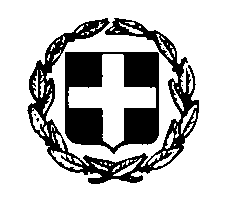                                                                                            Ερμούπολη: 13-05-2015ΕΛΛΗΝΙΚΗ ΔΗΜΟΚΡΑΤΙΑ 	Αριθ. Πρωτ.:  3998ΥΠΟΥΡΓΕΙΟ ΠΟΛΙΤΙΣΜΟΥ, ΠΑΙΔΕΙΑΣ ΚΑΙ ΘΡΗΣΚΕΥΜΑΤΩΝ ΠΕΡ/ΚΗ Δ/ΝΣΗ Α/ΘΜΙΑΣ & Β/ΘΜΙΑΣ ΕΚΠ/ΣΗΣ Ν. ΑΙΓΑΙΟΥΔ/ΝΣΗ Α/ΘΜΙΑΣ ΕΚΠ/ΣΗΣ Ν. ΚΥΚΛΑΔΩΝΤαχ.Δ/νση:       I. Ράλλη 6	ΠΡΟΣ:    Δημοτικά και ΝηπιαγωγείαΤαχ. Κώδικας: 84100 Σύρος                                                                       Πληροφορίες: Χρυσάννα ΔιαμαντήΥπεύθυνη Σχολικών Δραστηριοτήτων 	                     Ν. ΚυκλάδωνΤηλέφωνο:      22810-79354     	               FAX:                  22810-79229    	 E-mail:              schdraseis@dipe.kyk.sch.gr 		Θέμα: «Ολοκλήρωση Υλοποίησης Προγραμμάτων Σχολικών Δραστηριοτήτων – Βεβαιώσεις Υλοποίησης Προγράμματος 2014-15»Αγαπητοί/ες συνάδελφοι, Σας ενημερώνουμε ότι την φετινή χρονιά, στις Κυκλάδες, υποβλήθηκαν προς υλοποίηση οχτακόσια εβδομήντα (870) Σχέδια Προγραμμάτων Σχολικών Δραστηριοτήτων.Φθάνοντας, λοιπόν, αυτή η δημιουργική χρονιά στο τέλος της, και συμφώνα με την υπ. αρ. Πρωτ.: 167127/Γ7/ 15-10-2014 εγκύκλιο για τον ΣΧΕΔΙΑΣΜΟ ΚΑΙ ΥΛΟΠΟΙΗΣΗ ΠΡΟΓΡΑΜΜΑΤΩΝ ΣΧΟΛΙΚΩΝ ΔΡΑΣΤΗΡΙΟΤΗΤΩΝ (Αγωγής Σταδιοδρομίας, Αγωγής Υγείας, Περιβαλλοντικής Εκπαίδευσης, Πολιτιστικών Θεμάτων, Comenius- Leonardo da Vinci και eTwinning) ΓΙΑ ΤΟ ΣΧΟΛΙΚΟ ΕΤΟΣ 2014-2015, σχετικά με την ολοκλήρωση Προγραμμάτων Σχολικών Δραστηριοτήτων και τις βεβαιώσεις Υλοποίησης Προγράμματος ισχύει:Μετά την ολοκλήρωση των προγραμμάτων εκάστης σχολικής μονάδας,1ον: ο υπεύθυνος εκπαιδευτικός του προγράμματος καταθέτει ηλεκτρονικά την αξιολόγηση του προγράμματος στην ηλεκτρονική  πλατφόρμα (παραδοτέο) μέχρι την Παρασκευή 5 Ιουνίου 2015: http://goo.gl/forms/GMNzggz4k5Υποβάλλεται μία ηλεκτρονική αξιολόγηση ανά πρόγραμμα και τάξη, ( αν όλο το σχολείο υλοποιεί το ίδιο πρόγραμμα θα υποβληθεί από όλα τα τμήματα που συμμετέχουν, μέσω του υπευθύνου του προγράμματος του κάθε τμήματος) Οι συμμετέχοντες ειδικότητες μπορούν, σε συνεργασία με τον υπεύθυνο του προγράμματος, να αναφέρουν την δουλειά τους στην ίδια φόρμα.2ον:   ο/η  Διευθυντής/τρια ή η Προϊσταμένη της κάθε σχολικής μονάδας, ενημερώνει εγγράφως την  Υπεύθυνη Σχολικών Δραστηριοτήτων για την ολοκλήρωση ή μη των προγραμμάτων του σχολείου σύμφωνα με τα πρακτικά και τα Σχέδια Υποβολής των Προγράμματος που είχαν υποβληθεί στην αρχή του σχολικού έτους. Συμπληρώνοντας τον παρακάτω «πίνακα βεβαίωσης υλοποίησης σχολικών προγραμμάτων 2014-15» : ΠΙΝΑΚΑΣ ΒΕΒΑΙΩΣΗΣ ΥΛΟΠΟΙΗΣΗΣ ΣΧΟΛΙΚΩΝ ΠΡΟΓΡΑΜΜΑΤΩΝ 2014-15 (ΝΑΙ-ΟΧΙ)Αναφέρετε όλα τα προγράμματα αναλυτικά και βεβαιώνεται την υλοποίηση ή μη του αντίστοιχου προγράμματος.Ένας/μία εκπαιδευτικός μπορεί να υλοποιεί  μέχρι 3  προγράμματα. Το σχετικό έγγραφο κάθε σχολικής μονάδας αποστέλλεται  ταχυδρομικά στη Διεύθυνση Πρωτοβάθμιας Εκπ/σης:  I. Ράλλη 6, 84100 Σύρος , «Σχολικές Δραστηριότητες».Η καταληκτική ημερομηνία αποστολής των παραπάνω εγγράφων (σφραγίδα ταχυδρομείου) είναι η Παρασκευή 5 Ιουνίου 2015. Στη συνέχεια λαμβάνοντας υπόψη την παραπάνω ενημέρωση, χορηγείται Βεβαίωση Υλοποίησης Προγράμματος.Ό,τι χρειαστείτε, είμαστε στη διάθεσή σας.                                                                                                                         Ο Αν/της  Διευθυντής Π.Ε Κυκλάδων			 Χρήστος Καφτηράνης      Α/ΑΣΧΟΛΕΙΟΤΙΤΛΟΣ ΠΡΟΓΡΑΜΜΑΤΟΣΟΝΟΜΑΤΕΠΩΝΥΜΟΥΠΕΥΘΥΝΟΥΣΥΜΜΕΤΕΧΟΝΤΕΣ(ΑΝ ΥΠΑΡΧΟΥΝ)ΤΜΗΜΑΝΑΙ/ΟΧΙ123